Page | 1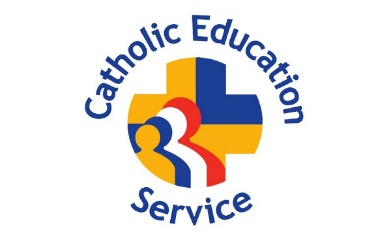 MODEL REHABILITATION OF OFFENDERS ACT 1974 – DISCLOSURE FORMThis disclosure form is supplementary to the relevant section relating to the Rehabilitation of Offenders Act 1974, of the relevant CES model Application Form.Where you are making an application in writing, this form must be completed and sent in separate, sealed envelope marked "confidential" and returned with your complete Application Form and any other supplementary or supporting documents.1.  	In accordance with statutory requirements certain pre-employment checks are conducted for positions that involve work with vulnerable groups, specifically children and vulnerable adults.2.  	The information obtained from these checks is used to help safeguard these groups. It will not be used to discriminate unfairly against those with convictions which we consider unrelated to working with vulnerable groups.3.  	Having a criminal record will not automatically bar you from employment or voluntary work with us.As the position you are applying for gives you privileged access to vulnerable groups, you are required to disclose all spent convictions and cautions under the Rehabilitation of Offenders Act 1974 (Exemptions) Order 1975 unless it is a "protected" conviction/caution under the amendments made to the Rehabilitation of Offenders Act 1974 (Exemptions) Order 1975 (in 2013) and, therefore, not subject to disclosure. This means that you must disclose spent and unspent convictions on this form other than those which are so "protected" This may include any driving offences. Guidance on the filtering of "protected" convictions and cautions can be accessed on the Disclosure and Barring Service website.Failure to disclose any disclosable criminal convictions could lead either to your application being rejected or, if you are appointed, to dismissal if it is subsequently discovered that you have had any criminal convictions. It is a criminal offence to apply for a position working with children if you are excluded from doing so.Rehabilitation of Offenders Act 1974 - Disclosure Form - Application Forms - Version 1- February2013 - updated May 2018 THE CATHOLIC EDUCATION SERVICE ©Page | 2Failure to complete this form may render your application invalid.Full Name:Date of Birth:Post Applied for:Please check the appropriate box to indicate whether you have any convictions, cautions, reprimands or final warnings that are not “protected” as defined by the Rehabilitation of Offenders Act 1974 (Exceptions) Order 1975 (as amended in 2013):No:Yes:If you have answered yes to the question above, please set out the details below:-Declaration: I hereby certify that the information given above is true and accurate:SIGNATURE :DATE :YOUR PERSONAL DATAIn compliance with the General Data Protection Regulation (GDPR) we wish to ensure you are aware of the purpose for which we will collect and process the data we have asked you to provide on this disclosure form. Rehabilitation of Offenders Act 1974 - Disclosure Form - Application Forms - Version 1- February 2013 - updated May 2018 THE CATHOLIC EDUCATION SERVICE ©Data of Conviction/pending Hearing/Caution/Reprimand/WarningOffenceSentenceDetails of Police/Court involved